ТЕСТОВІ ЗАВДАННЯЗ ДИСЦИПЛІНИ «БАЗИ ДАНИХ»Державний університет «Житомирська політехніка» Факультет інформаційно-комп’ютерних технологійКафедра інженерії програмного забезпеченняСпеціальність: 121 «Інженерія програмного забезпечення», 
123 «Комп’ютерна інженерія», 125 «Кібербезпека»,Освітній рівень: «бакалавр»Державний університет «Житомирська політехніка» Факультет інформаційно-комп’ютерних технологійКафедра інженерії програмного забезпеченняСпеціальність: 121 «Інженерія програмного забезпечення», 
123 «Комп’ютерна інженерія», 125 «Кібербезпека»,Освітній рівень: «бакалавр»«ЗАТВЕРДЖУЮ»Проректор з НПР________________ А.В. Морозов«____» ________ 2019р.Затверджено на засіданні кафедрикомп’ютерних наукпротокол  № __ від ______________ 2019 р.Завідувач кафедри __________ І.І. Сугоняк«____» ________ 2019р.1.Транзакція у БД – це..2.ODBC – це...
3.Процес перепроектування БД з метою зменшення надлишковості має назву…4.У БД дані зберігаються...5.Найбільш поширеними в практиці є:6.База даних - це:7.Таблиці в базах даних призначені:8.Найбільш точним аналогом реляційної бази даних може служити:9.Стовпець таблиці називається:10.Коли місце збереження інформації стає базою даних?11.Місце збереження інформації стає базою даних якщо…12.Що таке СУБД?13.Яке призначення СУБД?14.Якими бувають моделі зберігання даних?15.Як називаються рядочки в таблицях бази даних?16.Що відповідає за безпеку даних в БД17.Історично першою моделлю баз даних була:18.В базах даних запис, що зберігається та логічний запис …19.Окремі об'єкти в БД це…20.Що таке  ER-діаграма?21.Яку назву має найменша збережена одиниця в БД22.Що таке аномалія в БД?23.Представлення бази даних з погляду користувачів. Вкажіть рівень, що описує ту частину бази даних, яка стосується окремого користувача:24.Узагальнююче представлення бази даних. Вкажіть рівень, що описує, які дані зберігаються у базі даних, а також зв’язки, між ними. Фактично це повне представлення вимог до даних з боку організації, яке не залежить від способу їх зберігання:25.Фізичне представлення бази даних у комп’ютері. Вкажіть рівень, що описує, як інформація зберігається у базі даних. Він містить опис структур даних і організації окремих файлів, використовуваних для зберігання даних у запам’ятовуючих пристроях:26.Структура файлу реляційної бази даних (БД) повністю визначається:27.Чи містить яку-небудь інформацію таблиця, в якій немає жодного запису?28.Без яких об'єктів не може існувати база даних?29.Ієрархічна база даних - це?30.Мережева база даних - це?31.Реляційна база даних - це?32.Таблиці в базах даних призначені…33.Чи містить яку-небудь інформацію таблиця, в якій немає полів?34.Найбільш точним аналогом плоскої бази даних може служити …35.Система керування базами даних - це:36.У записі файлу реляційної бази даних (БД) може міститися…37.Яку назву має множина логічно взаємозалежних баз даних, розподілених у комп'ютерній мережі?38.Вкажіть неіснуючу модель зберігання даних:39.Вкажіть автора реляційної моделі:40.Вкажіть базову структуру реляційної моделі даних:41.Яке з наступних описів типів SQL є правильним?42.Який тип даних (SQL) зберігає наближені числові значення з плаваючою комою?
43.Виберіть правильний порядок вкладеності нормальних форм: (НФ - Нормальна форма, НФБК - Нормальна форма Бойса-Кодда)44.Як назвати зв’язок між таблицями, якщо він забезпечується по полям, проіндексованим Primary і Regular відповідно?45.Як назвати зв’язок між таблицями, якщо він забезпечується по полям, проіндексованим Regular і Regular відповідно?46.Який тип даних SQL не підтримує NULL значення?47.Поле якого типу не може бути проіндексоване primary key? (SQL)48.Для визначення номера телефону (наприклад, +74952539312) підійде опис: (SQL)49.Яке з наступних чисел можна внести в поле, описане як NUMERIC (5,3) (SQL)50.Яке з наступних чисел можна внести в поле, описане як NUMERIC (2,3) (SQL)51.Яке з наступних описів типів даних є вірним (SQL)52.Яке з наступних описів типів даних є вірним (SQL)53.Який тип даних (SQL) зберігає наближені числові значення з плаваючою комою54.Яке з наступних описів типів SQL є правильним?55.Яке поле можна вважати унікальним?56.Ключове поле – це поле:57.Вкажіть, яку назву має набір дій, що виконуються окремим користувачем або прикладною програмою з метою доступу або зміни вмісту бази даних 58.Мова, що містить набір операторів для підтримки основних операцій маніпулювання даними БД:59.У чому полягає особливість поля "лічильник"?60.Вкажіть яку назву має атрибут або множина атрибутів, що однозначно ідентифікує кортеж даного відношення.61.Кожне поле таблиці було неподільним і не містить груп, що повторюються. Це визначення …62.Вкажіть атрибут або множину атрибутів усередині відношення, що відповідає потенційному ключу деякого відношення:63.Яку назву має потенційний ключ, який вибраний для унікальної ідентифікації кортежів усередині відношення:64.Вкажіть тип зв’язку, коли кожному запису однієї таблиці відповідає запис з іншої таблиці та навпаки:65.Вкажіть тип зв’язку, коли кожному запису першої таблиці відповідає декілька записів другої таблиці та одному запису другої таблиці відповідає один запис першої таблиці:66.Вкажіть тип зв’язку між таблицями, коли кожному запису першої таблиці відповідає декілька записів другої таблиці та одному запису другої таблиці відповідає декілька записів першої таблиці:67.В якій з перерахованих пар дані відносяться до одного типу?68.Вибрати варіант, що не належить до логічних типів даних:69.До якого типу даних відноситься значення виразу 0,7-3> 2?70.Виберіть правильне продовження фрази "нормалізація - це …71.Тип даних CHAR зберігає:72.Тип даних NCHAR зберігає:73.Тип даних VARCHAR зберігає:74.Тип даних NVARCHAR зберігає:75.Тип даних NTEXT зберігає:76.Тип даних,що зберігає числа з фіксованою точністю і масштабом.77.Тип точних числових даних, що зберігає цілі значення.78.Цілочисельний тип даних, який може приймати значення 1, 0 або NULL.79.Тип наближених числових даних, що використовується для збереження числових даних з плаваючою комою.80.Тип даних, який зберігає значення різних типів даних, підтримуваних SQL Server.81.Тип даних, що використовується для представлення положення в ієрархії82.Оберіть тип даних,що використовується як механізм для відмітки версій рядків таблиці.83.Оберіть тип даних,що представляє дані в земній системі координат. 84.Оберіть тип даних,що представляє дані в евклідовому просторі (пласкій системі координат).85.Який вираз викличе помилку 86.Яка з вказаних команд не є командою SQL?
87.Інструкція INSERT  це:88.Інструкція UPDATE  це:89.Інструкція АLTER – це:90.Інструкція DROP  TABLE – це:91.Інструкція DELETE – це92.Як розшифровується SQL?93.Виберіть правильний SQL запит для вставки нового запису в таблицю "Persons"94.Оберіть правильний SQL запит для вставки нового запису в таблицю "Persons", причому в полі "LastName" вставити значення "Olsen".95.Як змінити значення "Hansen" на "Nilsen" в колонці "LastName", таблиці Persons?96.Як видалити записи, де значення поля "FirstName" дорівнює "Peter"?97.Яка інструкція мови SQL використовується для створення запиту на вибірку?98.Інструкція мови SQL ''CREATE TABLE '' використовується для:99.Інструкція мови SQL "ALTER TABLE '' використовується для:100.Вкажіть коректний запит INSERT:101.Підзапит в інструкції INSERT SQL102.Вкажіть вірний синтаксис команди insert.103.Вкажіть вірний синтаксис команди update.104.Дана таблиця, що створена за допомогою SQL-виразу:
CREATE TABLE Students (Id INTEGER PRIMARY KEY, First_name VARCHAR(50) NOT NULL, Last_name VARCHAR(50) NOT NULL, Address VARCHAR(100))Який запити не дозволить додати запис в цю таблицю?105.Який варіант Insert коректний?106.У базі даних є єдина таблиця Book з первинним ключем, створеним на стовпці ID. Що буде результатом виконання виразу DELETE FROM Book?107.Дана таблиця з індексом:
CREATE TABLE Table_1(col1 int, col2 int); 
CREATE UNIQUE INDEX Index_1_2 on Table_1 (col1, col2);
Ми починаємо заповнювати її даними, виконуючи по черзі запити, наведені нижче. Починаючи з якого запиту запити перестануть виконуватися?108.Дана таблиця Persons.
За допомогою якого запиту можна помістити значення 'Perez' в поле LastName
таблиці Persons?109.Яка з вказаних команд не є командою SQL? 
110.У SQL-конструкції SELECT умови фільтрів вказуються після ключового слова ...111.У SQL-конструкції SELECT критерії впорядкування записів вказуються після ключового слова ...112.У SQL-конструкції SELECT опис зв’язків між таблицями по певним полям вказуються після ключового слова ...113.Для пов’язування таблиць у SQL-конструкціях реалізовано 4 типи зв’язків. Вкажіть неіснуючий варіант.114.Опція SQL-конструкції SELECT, що відповідає за впорядкування у зворотному порядку115.Існує дві таблиці books (книги)

та Izd (видавництва)

Яку кількість записів видасть наступний запит?
select books.name,izd.name from izd right join books on izd.id=books.id_izd116.Існує дві таблиці books (книги)

та Izd (видавництва)

Яку кількість записів видасть наступний запит?
Select books.name, izd.name from izd left join books on izd.id=books.id_izd117.Існує дві таблиці books (книги)

та Izd (видавництва)

Яку кількість записів видасть наступний запит?
Select books.name, izd.name from izd inner join books on izd.id=books.id_izd118.Існує дві таблиці books (книги)

та Izd (видавництва)

Яку кількість записів видасть наступний запит?
Select books.name, izd.name from izd full join books on izd.id=books.id_izd119.Який правильний порядок написання оператора Select120.Існує дві таблиці books (книги)

та Izd (видавництва)

Яку кількість записів видасть наступний запит?
Select books.name,izd.name from izd, books121.Інструкція SELECT – це:122.У реченні FROM:123.У реченні WHERE124.У реченні GROUP BY:
125.У речення HAVING:126.Як вибрати всі записи з таблиці "Persons", де значення поля "FirstName" починається з букви "a"?127.Яка SQL команда використовується для вибірки даних з бази?128.Як вибрати колонку з назвою "FirstName" з таблиці "Persons"?129.Як вибрати всі поля з таблиці "Persons"?130.Як вибрати всі записи з таблиці "Persons", де значення поля "FirstName" дорівнює "Peter"?131.Як вибрати всі записи з таблиці "Persons", де значення поля "FirstName" дорівнює "Peter" і "LastName" дорівнює "Jackson"?132.Як вибрати всі записи з таблиці "Persons", де значення поля "LastName" в алфавітному порядку знаходиться між значеннями "Hansen" і "Pettersen"?133.Який SQL вираз використовується для вилучення значень без повторень?134.Яка SQL команда використовується для упорядкування результатів?135.Як вибрати всі записи з таблиці "Persons", упорядковані по полю "FirstName" в зворотному порядку?136.Як вивести кількість записів, що зберігаються в таблиці "Persons"?137.У таблиці Employers є поля FName, LName і BirthDate.Результат наступного запиту : 
SELECT FName , LName, Birthdate From Employers
ORDER BY BirthDate DESC, LName138.Для групування даних використовується вираз:139.Щоб вилучити значення, що дублюються з результату вибірки, потрібно використовувати:140.Яку команду можна використовувати для того, щоб упорядкувати таблицю замовлень (Orders) за датою замовлення (поле OrderDate) за зростанням:141.Яку підсумкову функцію треба вибрати для обчислення кількості записів в групі?142.У таблиці Customers зберігаються дані про клієнтів, а в таблиці Phones - телефони клієнтів. Що виконує дана інструкція:
SELECT Customers.Lname
FROM Customers INNER JOIN Phones ON Customers.CustomerNum=Phone.CustomerNum WHERE (Customers.LName Like ‘N%’)
ORDER BY Customers.LName143.Яку конструкцію потрібно використовувати для відбору зв'язаних даних з двох таблиць?144.Для чого призначені запити Select?145.Оберіть вірну відповідь. Порядок рядків в результатах SQL-запиту:146.Існує таблиця books (книги)

Що видасть наступний запит?
Select count(price) from books147.Припустимо, що деяка база даних описується наступним переліком записів:
1 Іванов, 1956, 2400;
2 Сидоров, 1957, 5300;
3 Петров, 1956, 3600;
4 Козлов, 1952, 1200;
Які з записів поміняються місцями при сортуванні за зростанням цієї БД, якщо сортування буде здійснюватися по полю Прізвище148.Припустимо, що деяка таблиця містить поля ПРІЗВИЩЕ, РІК НАРОДЖЕННЯ, ДОХІД. Які прізвища будуть знайдені при пошуку осіб за умовою: РІК НАРОДЖЕННЯ> 1958 AND ДОХІД <3500 149.Дан фрагмент бази данихЯкий рядок буде займати прізвище ІВАНОВ після проведення сортування за зростанням в поле КЛАС?150.Оператор BETWEEN в SQL-запиті151.Що таке "запланований запит" (зумовлений запит)?152.Конструкція HEAVING у запитах/відображеннях задає…153.У випадку, якщо дві таблиці у запиті пов’язані зв’язком типу INNER JOIN, то в результаті будуть відображені...
154.Групування у запитах потрібно для...155.Існує дві таблиці books (книги)

та Izd (видавництва)

Який результат наступного запиту?
SELECT Name FROM Books, Izd156.Дві таблиці А та В, містять поля row, А містить 10 записів, В містить 5 записів. Яку кількість записів поверне наступний запит:
Select A.row, B.row from A,B?157.Яким буде результат запиту до таблиці Books (зареєстровані у бібліотеці книги)? 
SELECT books.author, count(1) 
FROM books
GROUP BY books.author
ORDER BY books.author158.Яким буде результат запиту?
SELECT max(tovar.price) FROM db.tovar159.Яким буде результат запиту до таблиці tovar (реєстр товарів)?
SELECT max(tovar.price) FROM db.tovar 
GROUP BY tovar.category160.Яким буде результат запиту до таблиці books (зареєстровані у бібліотеці книги)? SELECT count(books.author), books.name FROM db.books ORDER BY books.author161.За допомогою якої утіліти MSSQL реалізують базові функції конфігурування сервера БД162.Яка з умов для конструкції WHERE дозволяє відібрати адреси клієнтів з USA і Canada:163.У базі даних є таблиця Book з наступними стовпцями:
- ID - унікальний числовий ідентифікатор видання, первинний ключ;
- Title - назва книги;
- Author - автор книги (приймаємо припущення, що у кожної книги тільки один автор);
- Publisher - видавництво, в якому вийшла книга;
- Pub_Year - рік видання книги.
Що є результатом виконання запиту
UPDATE Book SET ID = ID + 1 WHERE Publisher = 'Азбука', якщо врахувати, що наведені всі рядки, присутні в таблиці?164.У базі даних є таблиця Book з наступними стовпцями:
- ID - унікальний числовий ідентифікатор видання, первинний ключ;
- Title - назва книги;
- Author - автор книги (приймаємо припущення, що у кожної книги тільки один автор);
- Publisher - видавництво, в якому вийшла книга;
- Pub_Year - рік видання книги.
Який запит повертає всю інформацію про книги, видані у видавництвах «Азбука» або «Думка».165.У базі даних є таблиця Book з наступними стовпцями:
- ID - унікальний числовий ідентифікатор видання, первинний ключ;
- Title - назва книги;
- Author - автор книги (приймаємо припущення, що у кожної книги тільки один автор);
- Publisher - видавництво, в якому вийшла книга;
- Pub_Year - рік видання книги.
Необхідно вибрати авторів  книг, що перевидавалися в тому ж або в іншому видавництві. Оберіть правильний варіант запиту.166.Дана таблиця nums з даними: 
Які з наступних запитів поверне рівно 3 записи з цієї таблиці:167.Існує дві таблиці books (книги)

та Izd (видавництва)

Оберіть кількість рядків в результаті виконання  наступного запиту:
SELECT Sum(price) FROM Books
GROUP BY books.id_izd168.У базі даних є таблиця Book з наступними стовпцями:
- ID - унікальний числовий ідентифікатор видання, первинний ключ;
- Title - назва книги;
- Author - автор книги (приймаємо припущення, що у кожної книги тільки один автор);
- Publisher - видавництво, в якому вийшла книга;
- Pub_Year - рік видання книги.
Яким буде результат  SQL-запиту?
(SELECT * FROM Book WHERE Publisher = 'Азбука')
UNION
(SELECT Title, Author, Publisher FROM Book)169.Дана таблиця Books.
Id int,
 name char(70), 
price numeric(11,2)
Що поверне наступний запит:
Select * from books where price>(Select avg(price) from books)170.Що поверне запит SELECT 1 FROM Books, якщо таблиця Books, існує?171.Нехай дана таблиця Income, два стовпці якої мають значення:Яке значення поверне запит:
SELECT COUNT (Profit-Loss)
FROM Income;172.Дана таблиця cars:
color
-----
blue
red
null
blue
Яким буде результат наступного запиту:
SELECT COUNT (DISTINCT color) FROM cars173.Дана таблиця ClientsПісля оновлення таблиці:
UPDATE Clients SET Summa = Summa + 700
Який буде результат виконання запиту:
SELECT AVG (Summa) FROM Clients174.В MS SQL шаблон [^a-d] означає175.MS SQL. Функція RTRIM176.В MS SQL шаблон [^ad] означає177.Інструкція TRUNCATE – це:178.Операції з курсором(Transact-SQL) не підтримуються в наступних інструкціях:179.Функція, що перетворює вираз одного типу даних в інший.180.Функція, що повертає елемент за вказаним індексом зі списку значень в SQL Server.181.Функція, що повертає найменше ціле число, яке більше або дорівнює даному числовому виразу182.Функція, що повертає останній день місяця, що містить зазначену дату, з необов'язковим зміщенням.183.Функція, повертає рядок, що є результатом об'єднання двох або більше строкових значень.184.DTOS(), STR(), CHR(), VAL() Ці функції слід віднести до…185.MS SQL. Функція DATEADD…186.Спеціальна таблиця в яку зберігаються дані при роботі тригера на видалення рядків з таблиці має назву187.Тригери INSTEAD OF…188.Рекурсивний тригер це…
189.MS SQL. Функція REPLACE…190.MS SQL. Функція DATENAME191.Яку назву має спеціальна таблиця в яку зберігаються дані при роботі тригера на зміну даних в рядку  таблиці192.Тригери FOR … 193.MS SQL. Функція LOWER…194.MS SQL. Функція GETUTCDATE…195.Вкажіть функцію, що повертає кількість символів зазначеного строкового виразу, виключаючи кінцеві пробіли.196.Вкажіть функцію, що повертає символьний вираз після перетворення символьних даних верхнього регістру в символьні дані нижнього регістра.197.Вкажіть функцію, що повертає символьний вираз після видалення початкових пробілів.198.Вкажіть функцію, що повертає  рядок пробілів.199.Для чого використовується утиліта SQLCMD?200.Оператор зчеплення (конкатенація) виглядає таким чином201.Оберіть термін, що відповідає наведеному визначенню:
«Компонент СУБД, що взаємодіє із запущеними користувачами прикладними програмами і запитами. Він приймає запити і перевіряє зовнішню і концептуальну схеми для визначення тих записів, які необхідні для задоволення вимог запиту. Потім даний компонент викликає контролер файлів для виконання запиту.»202.Оберіть термін, що відповідає наведеному визначенню:
«Компонент СУБД, який керує доступом до системного каталогу і забезпечує роботу з ним. Системний каталог доступний для більшості компонентів СУБД.»203.Виберіть термін, що відповідає наведеному визначенню:
«Архітектура, за якої у додатку є компоненти, що визначають логіку діалогу, а також логіку обробки і керування даними. ПЕОМ використовується для виконання функцій відображення даних, що полегшує побудову графічного інтерфейсу, обробка даних відбувається на сервері»204.Оберіть термін, що відповідає наведеному визначенню:
«Особливістю архітектури є наявність виділених серверів баз даних, що підтримують мову структурованих запитів виконуючи пошук, сортування й агрегування даних.»205.Які оператори можна використовувати,
якщо умови з’єднання таблиць задаються реченням WHERE?206.До якого речення можна включити підзапит? 207.Продовжіть речення. 
Підзапит, що генерує двомірну вибірку розміром n×m, де n>1, m>1, можна використовувати з оператором IN …208.Чи можна використовувати речення HAVING у підзапиті інструкції INSERT?209.Чи можна в реченні SET встановлювати нові значення для полів декількох таблиць?210.Які об’єкти знищує команда DELETE?211.Продовжіть речення. 
SQL – це …212.Продовжіть речення. 
Компоненти інструкції SQL …213.Оберіть вірний порядок виконання інструкції SELECT.214.Оберіть вірний порядок запису інструкцій SELECT.215.Який вираз є аналогом предиката «pole3=4 OR pole3=5»?216.Що може бути результатом, який відповідає предикату «pole3 LIKE c_t»?217.Продовжіть речення.
Конструкція «WHERE pole3 IS NULL» є…218.Які оператори можна використовувати у предикатах речення HAVING?
219.Який вираз є аналогом предиката «pole3>=1 OR pole3<=5»?220.Нехай визначена локальна змінна @var типу int. Вкажіть  правильні способи присвоєння значень змінної @var.221.Який результат виконання запиту? 

SELECT '24' + '3'222.Яку максимальну кількість рядків  можна вставити в базу однією командою INSERT?223.З якою метою використовуються перевірочні обмеження (CHECK Constraints)?224.Потрібно зберігати десяткові числа з точністю (precision) 25 і масштабом (scale) 10 у додатку, який вимагає заданої точності. Який  тип даних слід обрати для  колонки?225.Якій розмір має результат даного запиту до  таблиці Таb1? 
 SELECT COUNT(*) FROM Tab 1 
Таb1
226.Якій розмір має результат даного запиту до  таблиці Таb1? 
SELECT Name, COUNT(*) FROM Tab 1
Tab1
227.Запит 
SELECT *  FROM tab1 
WHERE pole1 = ( SELECT pole2 
                                FROM tab2 
                                 WHERE pole3= ‘AAAA’) є:
228.Якій розмір має результат даного запиту до  таблиці Таb1? 
 SELECT COUNT(Name) FROM Tab 1 
Таb1
229.Є таблиця Tovar: Id int, NameT char(56), Price int. Що буде результатом виконання даного запиту на мові TSQL?
SELECT ID , NameT , Price 
FROM Tovar 
WHERE Price >200 
GROUP BY ID , NameT
230.Базове відношення має вигляд:Виберіть запит в результаті виконання кого утвориться дане похідне відношення.231.Яке з тверджень є вірним для результату запиту, що не містить речення ORDER BY?232.Які речення, згідно T-SQL, є обов'язковими в запиті SELECT?233.Чому важливо використовувати відповідні типи для атрибутів?234.У чому полягає різниця між простим виразом CASE і пошуковим виразом CASE?235.Якщо в запиті відсутня пропозиція ORDER BY, в якому порядку будуть виводитись обрані рядки?236.Ви хочете, щоб результуючі рядки були відсортовані за зменшенням значення orderdate і далі за зменшенням значення orderid. Яке з наведених далі речень дасть бажаний результат?237.Ви виконуєте запит з виразом TOP (3). Який з наступних варіантів найбільш точно описує, скільки рядків буде повернуто?238.У чому полягає різниця між реченнями ON і WHERE?239.Що відбувається, коли скалярний підзапит повертає більше одного значення?240.Яке з наведених далі виразів є еквівалентом вираження241.Які обмеження мають групові запити?242.У чому полягає різниця між статистичної функцією COUNT (*) і базової функцією COUNT (<expression>)?243.Який тип даних слід використовувати замість TIMESTAMP?244.Як позначити, що стовпець categoryname дозволяє значення NULL?245.Ви хочете гарантувати введення достовірного значення supplierid для кожного значення productid в таблиці Production.Products. Яке обмеження слід використовувати? 246.Який результат виразу WITH SCHEMABINDING в представленні(View)?247.Що є результатом речення WITH CHECK OPTION в представленні(View), що має речення WHERE в своїй інструкції SELECT?248.У якому з наведених випадків, як правило, не слід вказувати цільовий стовпець в інструкції INSERT?249.Яким чином можна модифікувати значення стовпця в цільової рядку і отримати результат цієї модифікації за одне звернення до рядка?250.Як працюють таблиці inserted і deleted з інструкцією DML в тригері AFTER?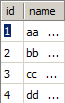 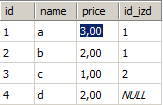 